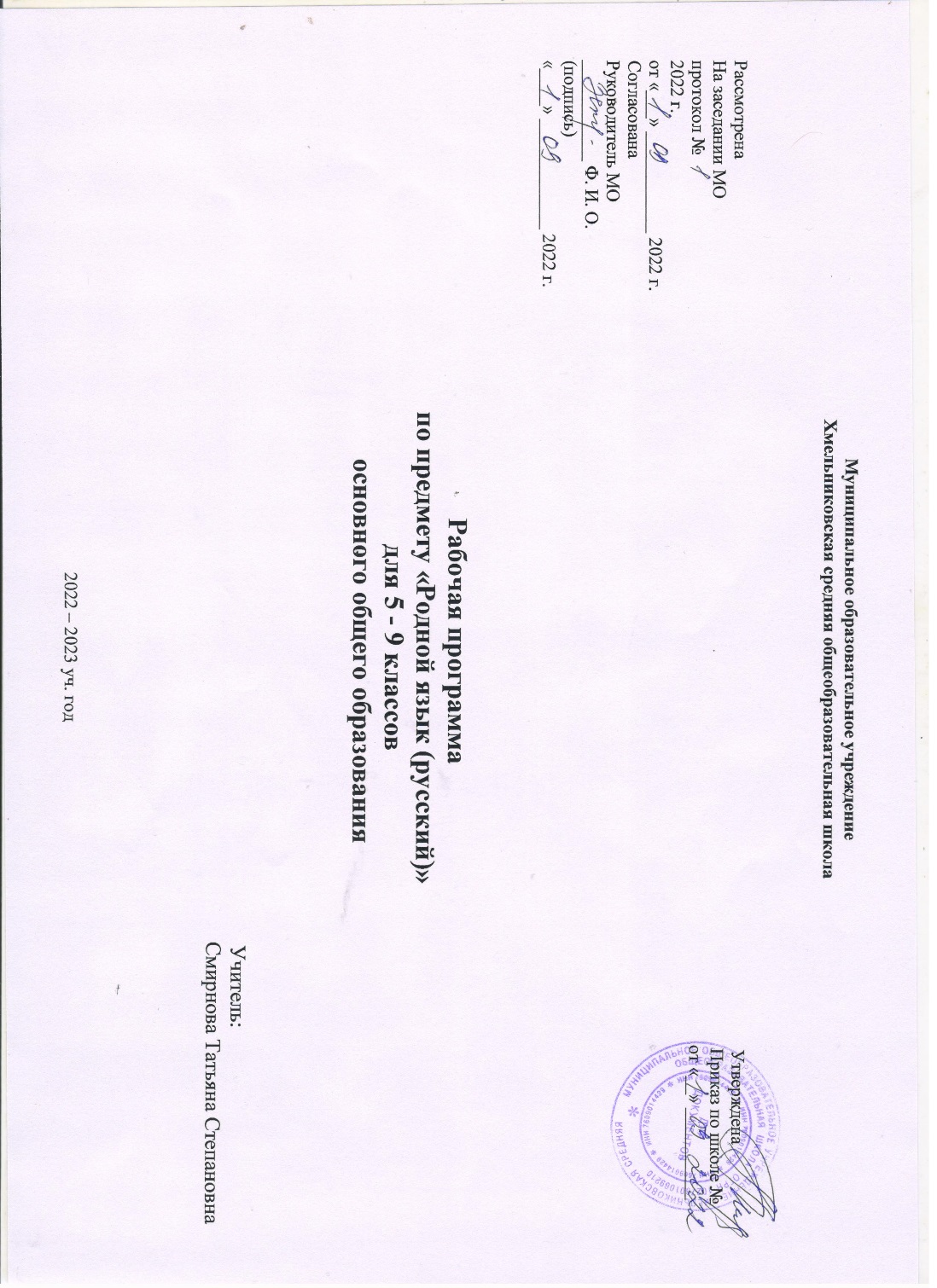 Пояснительная запискаРабочая программа по учебному предмету «Родной язык (русский)» для 5-9 классов разработана на основе:       - Закона «Об образовании в Российской Федерации от 29 декабря 2012 г. №273 — ФЗ. Федеральный закон от 29.12.2012 №273 — ФЗ (с изм. и доп. вступ. в силу в 2019 г.)   -  Федерального государственного образовательного стандарта основного общего образования (приказ Министерства образования и науки РФ № 1897 от 17.12.2010 г.)- Постановления Главного государственного санитарного врача РФ от 29 декабря 2010 г. №189 «Об утверждении СанПиН 2.4.2.2821 — 10 «Санитарно — эпидемиологические требования к условиям и организации обучения в общеобразовательных учреждениях» с изменениями и дополнениями от 29 июня 2011 г., 25 декабря 2013 г., 24 ноября 2015г.-  ООП ООО МОУ Хмельниковская СОШ - «Концепции преподавания русского языка и литературы», утвержденной распоряжением Правительства Российской Федерации от 09.04.2016 г. № 637                - Авторской рабочей программы по русскому языку для 5-9 классов (Русский язык.   Рабочие программы. Предметная линия учебников  Т.А. Ладыженской, М.Т. Баранова, Л.А. Тростенцовой. 5-9 классы – М.: Просвещение, 2016.) - Учебного плана МОУ Хмельниковская СОШ на 2022-2023 учебный год. Предмет «Родной язык (русский)» составляет единое целое с традиционным школьным предметом — русским языком. На уроках родного русского языка в курсе русской словесности изучаются тот же русский язык, только в особом аспекте и в их единстве. Здесь, опираясь на знания о строе, категориях и нормах русского языка, полученные на уроках русского языка, школьники постигают законы употребления языка в разных сферах и ситуациях общения.. А также, рассматривая любой (устный и письменный, нехудожественный и художественный) текст как единство содержания и словесной формы его выражения, школьники учатся открывать его смысл через его словесную ткань. Для этого учащиеся осваивают систему языковых средств, позволяющих языку выполнять его коммуникативную и изобразительно-выразительную функции, служить материалом, из которого создается все, выраженное словом, а изучаемые на уроках литературы художественные произведения рассматривают как явления одного из видов искусства — искусства слова.Целью реализации основной образовательной программы основного общего образования по предмету «Родной язык (русский)» (далее – Программы) является усвоение содержания предмета «Родной язык (русский)» и достижение учащимися результатов изучения в соответствии с требованиями, установленными Федеральным государственным образовательным стандартом основного общего образования.Главными задачами реализации программы являются: воспитание гражданина и патриота; формирование представления о русском языке как духовной, нравственной и культурной ценности народа; осознание национального своеобразия русского языка; формирование познавательного интереса, любви, уважительного отношения к русскому языку, а через него – к родной культуре; воспитание ответственного отношения к сохранению и развитию родного языка, формирование волонтѐрской позиции в отношении популяризации родного языка; воспитание уважительного отношения к культурам и языкам народов России; овладение культурой межнационального общения;совершенствование коммуникативных умений и культуры речи, обеспечивающих свободное владение русским литературным языком в разных сферах и ситуациях его использования; обогащение словарного запаса и грамматического строя речи учащихся; развитие готовности и способности к речевому взаимодействию и взаимопониманию, потребности к речевому самосовершенствованию;3.  углубление и при необходимости расширение знаний о таких явлениях и категориях современного русского литературного языка, которые обеспечивают его нормативное, уместное, этичное использование в различных сферах и ситуациях общения; о стилистических ресурсах русского языка; об основных нормах русского литературного языка; о национальной специфике русского языка и языковых единицах, прежде всего о лексике и фразеологии с национально-культурной семантикой; о русском речевом этикете;совершенствование умений опознавать, анализировать, классифицировать языковые факты, оценивать их с точки зрения нормативности, соответствия ситуации и сфере общения; умений работать с текстом, осуществлять информационный поиск, извлекать и преобразовывать необходимую информацию;развитие проектного и исследовательского мышления, приобретение практического опыта исследовательской работы по русскому языку, воспитание самостоятельности в приобретении знаний.Описание места учебного предмета «Родной язык (русский)» в учебном планеРабочая программа по учебному предмету «Родной язык (русский)» предусматривает следующее распределение часов: Программой предусмотрено проведение контрольных работПеречень проектов по учебному предмету «Родной язык (русский)» для учащихся 5-9 классов составлен с учетом примерных тем проектных и исследовательских работ, представленных в примерной программе по учебному предмету «Родной язык (русский)» для общеобразовательных организаций, реализующих программы основного общего образования.Примерные темы проектных и исследовательских работПростор как одна из главных ценностей в русской языковой картине мира.Образ человека в языке: слова-концепты дух и душа.Из этимологии фразеологизмов.Из истории русских имён.Русские пословицы и поговорки о гостеприимстве и хлебосольстве. О происхождении фразеологизмов. Источники фразеологизмов.Словарик пословиц о характере человека, его качествах, словарь одного слова; словарь юного болельщика, дизайнера, музыканта и др. Календарь пословиц о временах года; карта «Интересные названия городов моего края/России».Лексическая группа существительных, обозначающих понятие время в русском языке.Роль и уместность заимствований в современном русском языке. Этимология обозначений имен числительных в русском языке.Футбольный сленг в русском языке.Компьютерный сленг в русском языке.Названия денежных единиц в русском языке.Интернет-сленг.Этикетные формы обращения.Как быть вежливым?Являются ли жесты универсальным языком человечества?Искусство комплимента в русском и иностранных языках.Формы выражения вежливости (на примере иностранного и русского языков). Этикет приветствия в русском и иностранном языках.Анализ типов заголовков в современных СМИ, видов интервью в современных СМИ.Сетевой знак @ в разных языках.Слоганы в языке современной рекламы.Девизы и слоганы любимых спортивных команд.Планируемые результаты освоения учебного материалаФедеральный государственный образовательный стандарт основного общего образования определяет перечень предметных результатов изучения родного (русского) языка:1.	совершенствование видов речевой деятельности (аудирования, чтения, говорения и письма), обеспечивающих эффективное взаимодействие с окружающими людьми в ситуациях формального и неформального межличностного и межкультурного общения;2.	понимание определяющей роли языка в развитии интеллектуальных и творческих способностей личности в процессе образования и самообразования;3.	использование коммуникативно-эстетических возможностей родного языка;4.	расширение и систематизацию научных знаний о родном языке; осознание взаимосвязи его уровней и единиц; освоение базовых понятий лингвистики, основных единиц и грамматических категорий родного языка;5.	формирование навыков проведения различных видов анализа слова (фонетического, морфемного, словообразовательного, лексического, морфологического), синтаксического анализа словосочетания и предложения, а также многоаспектного анализа текста;6.	обогащение активного и потенциального словарного запаса, расширение объема используемых в речи грамматических средств для свободного выражения мыслей и чувств на родном языке адекватно ситуации и стилю общения;7.	овладение основными стилистическими ресурсами лексики и фразеологии родного языка, основными нормами родного языка (орфоэпическими, лексическими, грамматическими, орфографическими, пунктуационными), нормами речевого этикета; приобретение опыта их использования в речевой практике при создании устных и письменных высказываний; стремление к речевому самосовершенствованию;8.	формирование ответственности за языковую культуру как общечеловеческую ценность.1.	Личностные результатыВ рамках когнитивного компонента у выпускника сформируется:•	образ социально-политического устройства — представление о государственной организации России,	знание 	государственной	символики	(герб,	флаг,	гимн),	знание государственных праздников;•	знание о своей этнической принадлежности, освоение национальных ценностей, традиций, культуры, знание о народах и этнических группах России;•	экологическое	сознание,	признание	высокой	ценности	жизни	во	всех еѐ проявлениях; знание основных принципов и правил отношения к природе; знание основ здорового образа жизни и здоровьесберегающих технологий; правил поведения в чрезвычайных ситуациях;•	ориентация в системе моральных норм и ценностей и их иерархизация, понимание конвенционального характера морали.В рамках ценностного и эмоционального компонента•	гражданский патриотизм, любовь к Родине, чувство гордости за свою страну;•	уважение к истории, культурным и историческим памятникам;•	уважение	к	личности	и	еѐ	достоинству,	доброжелательное	отношение	к окружающим, нетерпимость к любым видам насилия и готовность противостоять им;•	уважение к ценностям семьи, любовь к природе, признание ценности здоровья, своего и других людей, оптимизм в восприятии мира;•	потребность в самовыражении и самореализации, социальном признании;•	позитивная моральная самооценка и моральные чувства — чувство гордости при следовании моральным нормам, переживание стыда и вины при их нарушении.В рамках деятельностного (поведенческого) компонента•	готовность и способность к выполнению норм и требований школьной жизни, прав и обязанностей ученика;•	умение вести диалог на основе равноправных отношений и взаимного уважения и принятия; умение конструктивно разрешать конфликты;•	готовность и способность к выполнению моральных норм в отношении взрослых и сверстников в школе, дома, во внеучебных видах деятельности;•	потребность	в	участии	в	общественной	жизни	ближайшего	социального окружения, общественно полезной деятельности;•	устойчивый познавательный интерес и становление смыслообразующей функции познавательного мотива;•	готовность к выбору профильного образования.Выпускник получит возможность для формирования:•	выраженной устойчивой учебно-познавательной мотивации и интереса к учению;•	готовности к самообразованию и самовоспитанию;•	адекватной позитивной самооценки и Я-концепции;•	эмпатии как осознанного понимания и сопереживания чувствам других,выражающейся в поступках, направленных на помощь и обеспечение благополучия.Регулятивные универсальные учебные действияВыпускник научится:•	целеполаганию, включая постановку новых целей, преобразование практической задачи в познавательную;•	самостоятельно анализировать условия достижения цели на основе учѐта выделенных учителем ориентиров действия в новом учебном материале;•	планировать пути достижения целей;•	устанавливать целевые приоритеты;•	уметь самостоятельно контролировать своѐ время и управлять им;•	принимать решения в проблемной ситуации на основе переговоров;•	осуществлять констатирующий и предвосхищающий контроль по результату и по способу действия; актуальный контроль на уровне произвольного внимания;•	адекватно самостоятельно оценивать правильность выполнения действия и вносить необходимые коррективы в исполнение как в конце действия, так и по ходу его реализации;•	основам прогнозирования как предвидения будущих событий и развития процесса.Выпускник получит возможность научиться:•	самостоятельно ставить новые учебные цели и задачи;•	построению жизненных планов во временной перспективе;•	при планировании достижения целей самостоятельно, полно и адекватно учитывать условия и средства их достижения;•	прилагать волевые усилия и преодолевать трудности и препятствия на пути достижения целей;•	основам саморегуляции эмоциональных состояний;•	адекватно оценивать свои возможности достижения цели определѐнной сложности в различных сферах самостоятельной деятельности;•	адекватно оценивать объективную трудность как меру фактического или предполагаемого расхода ресурсов на решение задачи;•	осуществлять познавательную рефлексию в отношении действий по решению учебных и познавательных задач;•	основам саморегуляции в учебной и познавательной деятельности в форме осознанного управления своим поведением и деятельностью, направленной на достижение поставленных целей;•	выделять альтернативные способы достижения цели и выбирать наиболее эффективный способ.Коммуникативные универсальные учебные действияВыпускник научится:•	учитывать разные мнения и стремиться к координации различных позиций в сотрудничестве;•	формулировать собственное мнение и позицию, аргументировать и координировать еѐ с позициями партнѐров в сотрудничестве при выработке общего решения в совместной деятельности;•	устанавливать и сравнивать разные точки зрения, прежде чем принимать решения и делать выбор;•	аргументировать свою точку зрения, спорить и отстаивать свою позицию не враждебным для оппонентов образом;•	задавать вопросы, необходимые для организации собственной деятельности и сотрудничества с партнѐром;•	осуществлять взаимный контроль и оказывать в сотрудничестве необходимую взаимопомощь;•	адекватно использовать речь для планирования и регуляции своей деятельности;•	адекватно использовать речевые средства для решения различных коммуникативных задач; владеть устной и письменной речью; строить монологическое контекстное высказывание;•	организовывать и планировать учебное сотрудничество с учителем и сверстниками, определять цели и функции участников, способы взаимодействия; планировать общие способы работы;•	осуществлять контроль, коррекцию, оценку действий партнѐра, уметь убеждать;•	работать в группе — устанавливать рабочие отношения, эффективно сотрудничать и способствовать продуктивной кооперации; интегрироваться в группу сверстников и строить продуктивное взаимодействие со сверстниками и взрослыми;•	основам коммуникативной рефлексии;•	использовать адекватные языковые средства для отображения своих чувств, мыслей, мотивов и потребностей;•	отображать в речи (описание, объяснение) содержание совершаемых действий как в форме громкой социализированной речи, так и в форме внутренней речи;•	учитывать и координировать отличные от собственной позиции других людей в сотрудничестве.Выпускник получит возможность научиться:•	учитывать разные мнения и интересы и обосновывать собственную позицию;•	понимать относительность мнений и подходов к решению проблемы;•	продуктивно разрешать конфликты на основе учѐта интересов и позиций всех участников, поиска и оценки альтернативных способов разрешения конфликтов; договариваться и приходить кобщему решению в совместной деятельности, в том числе в ситуации столкновения интересов;•	брать на себя инициативу в организации совместного действия (деловое лидерство);•	оказывать поддержку и содействие тем, от кого зависит достижение цели в совместной деятельности;•	осуществлять коммуникативную рефлексию как осознание оснований собственных действий и действий партнѐра;•	в процессе коммуникации достаточно точно, последовательно и полно передавать партнѐру необходимую информацию как ориентир для построения действия;•	вступать в диалог, а также участвовать в коллективном обсуждении проблем, участвовать в дискуссии и аргументировать свою позицию, владеть монологической и диалогической формами речи в соответствии с грамматическими и синтаксическими нормами родного языка;•	следовать морально-этическим и психологическим принципам общения и сотрудничества на основе уважительного отношения к партнѐрам, внимания к личности другого, адекватного межличностного восприятия, готовности адекватно реагировать на нужды других, в частности оказывать помощь и эмоциональную поддержку партнѐрам в процессе достижения общей цели совместной деятельности;•	устраивать эффективные групповые обсуждения и обеспечивать обмен знаниями между членами группы для принятия эффективных совместных решений;•	в совместной деятельности чѐтко формулировать цели группы и позволять еѐ участникам проявлять собственную энергию для достижения этих целей.Познавательные универсальные учебные действияВыпускник научится:•	основам реализации проектно-исследовательской деятельности;•	проводить наблюдение и эксперимент под руководством учителя;•	осуществлять расширенный поиск информации с использованием ресурсов библиотек и Интернета;•	создавать и преобразовывать модели и схемы для решения задач;•	осуществлять выбор наиболее эффективных способов решения задач в зависимости от конкретных условий;•	давать определение понятиям;•	устанавливать причинно-следственные связи;•	осуществлять логическую операцию установления родовидовых отношений, ограничение понятия;•	обобщать понятия — осуществлять логическую операцию перехода от видовых признаков к родовому понятию, от понятия с меньшим объѐмом к понятию с большим объѐмом;•	осуществлять сравнение и классификацию, самостоятельно выбирая основания и критерии для указанных логических операций;•	строить классификацию на основе дихотомического деления (на основе отрицания);•	строить логическое рассуждение, включающее установление причинно - следственных связей;•	объяснять явления, процессы, связи и отношения,выявляемые в ходе исследования;•	основам ознакомительного, изучающего, усваивающего и поискового чтения;•	структурировать тексты, включая умение выделять главное и второстепенное, главную идею текста, выстраивать последовательность описываемых событий;•	работать с метафорами — понимать переносный смысл выражений, понимать и употреблять обороты речи, построенные на скрытом уподоблении, образном сближении слов.Выпускник получит возможность научиться:•	основам рефлексивного чтения;•	ставить проблему, аргументировать еѐ актуальность;•	самостоятельно	проводить	исследование	на	основе	применения	методов           наблюдения и эксперимента;•	выдвигать гипотезы о связях и закономерностях событий, процессов, объектов;•	организовывать исследование с целью проверки гипотез;•	делать умозаключения (индуктивное и по аналогии) и выводы на основе     аргументации.Стратегии смыслового чтения и работа с текстомРабота с текстом: поиск информации и понимание прочитанногоВыпускник научится:•	ориентироваться в содержании текста и понимать его целостный смысл:-	определять главную тему, общую цель или назначение текста;-	выбирать из текста или придумать заголовок, соответствующий содержанию и общему смыслу текста;-	формулировать тезис, выражающий общий смысл текста;-	предвосхищать содержание предметного плана текста по заголовку и с опорой на предыдущий опыт;-	объяснять порядок частей/инструкций, содержащихся в тексте;-	сопоставлять основные текстовые и внетекстовые компоненты: обнаруживать соответствие между частью текста и его общей идеей, сформулированной вопросом, объяснять назначение карты, рисунка, пояснять части графика или таблицы и т.д.;•	находить в тексте требуемую информацию (пробегать текст глазами, определять его основные элементы, сопоставлять формы выражения информации в запросе и в самомтексте, устанавливать, являются ли они тождественными или синонимическими, находить необходимую единицу информации в тексте);•	решать учебно-познавательные и учебно-практические задачи, требующие полного и критического понимания текста:-          определять назначение разных видов текстов;-	ставить перед собой цель чтения, направляя внимание на полезную в данный момент информацию;-	различать темы и подтемы специального текста;-	выделять не только главную, но и избыточную информацию;-	прогнозировать последовательность изложения идей текста;-	сопоставлять разные точки зрения и разные источники информации по заданнойтеме;-	выполнять смысловое свѐртывание выделенных фактов и мыслей;-	формировать на основе текста систему аргументов (доводов) для обоснованияопределѐнной позиции;- понимать душевное состояние персонажей текста, сопереживать им.Выпускник получит возможность научиться:•	анализировать изменения своего эмоционального состояния в процессе чтения, получения и переработки полученной информации и еѐ осмысления.Работа с текстом: преобразование и интерпретация информацииВыпускник научится:•	структурировать текст, используя нумерацию страниц, списки, ссылки, оглавление; проводить проверку правописания; использовать в тексте таблицы, изображения;•	преобразовывать текст, используя новые формы представления информации: формулы, графики, диаграммы, таблицы (в том числе динамические, электронные, в частности в практических задачах), переходить от одного представления данных к другому;•	интерпретировать текст:-	сравнивать и противопоставлять заключѐнную в тексте информацию разного характера;-	обнаруживать в тексте доводы в подтверждение выдвинутых тезисов;-	делать выводы из сформулированных посылок;-	выводить заключение о намерении автора или главной мысли текста.Выпускник получит возможность научиться:•	выявлять имплицитную информацию текста на основе сопоставления иллюстративного материала с информацией текста, анализа подтекста (использованных языковых средств и структуры текста).•	откликаться на содержание текста:-	связывать информацию, обнаруженную в тексте, со знаниями из других источников;-	оценивать утверждения, сделанные в тексте, исходя из своих представлений о мире;-	находить доводы в защиту своей точки зрения;•	откликаться на форму текста: оценивать не только содержание текста, но и его форму, а в целом — мастерство его исполнения;•	на основе имеющихся знаний, жизненного опыта подвергать сомнению достоверность имеющейся информации, обнаруживать недостоверность получаемой информации, пробелы в информации и находить пути восполнения этих пробелов;•	в процессе работы с одним или несколькими источниками выявлять содержащуюся в них противоречивую, конфликтную информацию;•	использовать полученный опыт восприятия информационных объектов для обогащения чувственного опыта, высказывать оценочные суждения и свою точку зрения о полученном сообщении (прочитанном тексте).Выпускник получит возможность научиться:•	анализировать изменения своего эмоционального состояния в процессе чтения, получения и переработки полученной информации и еѐ осмысления.•	критически относиться к рекламной информации;•	находить способы проверки противоречивой информации;•	определять достоверную информацию в случае наличия противоречивой или конфликтной ситуации.Предметные результаты изучения предмета «Родной язык (русский)»:Изучение предмета «Родной язык (русский)» должно обеспечить:воспитание ценностного отношения к родному языку и родной литературе как хранителю культуры, включение в культурно-языковое поле своего народа;приобщение к литературному наследию своего народа;формирование причастности к свершениям и традициям своего народа, осознание исторической преемственности поколений, своей ответственности за сохранение культуры народа;обогащение активного и потенциального словарного запаса, развитие у обучающихся культуры владения родным языком во всей полноте его функциональных возможностей в соответствии с нормами устной и письменной речи, правилами речевого этикета;получение знаний о родном языке как системе и как развивающемся явлении, о его уровнях и единицах, о закономерностях его функционирования, освоение базовых понятий лингвистики, формирование аналитических умений в отношении языковых единиц и текстов разных функционально-смысловых типов и жанров.Предметные результаты изучения предмета «Родной язык (русский)»1)	совершенствование видов речевой деятельности (аудирования, чтения, говорения и письма), обеспечивающих эффективное взаимодействие с окружающими людьми в ситуациях формального и неформального межличностного и межкультурного общения;2)	понимание определяющей роли языка в развитии интеллектуальных и творческих способностей личности в процессе образования и самообразования;3)	использование коммуникативно-эстетических возможностей родного языка;4)	расширение и систематизацию научных знаний о родном языке; осознание взаимосвязи его уровней и единиц; освоение базовых понятий лингвистики, основных единиц и грамматических категорий родного языка;5)	формирование навыков проведения различных видов анализа слова (фонетического, морфемного, словообразовательного, лексического, морфологического), синтаксического анализа словосочетания и предложения, а также многоаспектного анализа текста;6)	обогащение активного и потенциального словарного запаса, расширение объема используемых в речи грамматических средств для свободного выражения мыслей и чувств на родном языке адекватно ситуации и стилю общения;7)	овладение основными стилистическими ресурсами лексики и фразеологии родного языка, основными нормами родного языка (орфоэпическими, лексическими, грамматическими, орфографическими, пунктуационными), нормами речевого этикета; приобретение опыта их использования в речевой практике при создании устных и письменных высказываний; стремление к речевому самосовершенствованию;8)	формирование ответственности за языковую культуру как общечеловеческую ценность.Содержание учебного предмета «Родной язык (русский)» Первый год обучения (5 класс) (17 ч.)Раздел 1. Язык и культура (6 часов)Русский язык – национальный язык русского народа. Роль родного языка в жизни человека. Русский язык в жизни общества и государства. Бережное отношение к родному языку как одно из необходимых качеств современного культурного человека. Русский язык – язык русской художественной литературы.Язык как зеркало национальной культуры. Слово как хранилище материальной и духовной культуры народа. Слова, обозначающие предметы и явления традиционного русского быта (национальную одежду, пищу, игры, народные танцы и т.п.), слова с национально-культурным компонентом значения (символика числа, цвета и т.п.), народно-поэтические символы, народно-поэтические эпитеты (за тридевять земель, цветущая калина – девушка, тучи – несчастья, полынь, веретено, ясный сокол, красна девица, рόдный батюшка), прецедентные имена (Илья Муромец, Василиса Прекрасная, Иван-Царевич, сивка-бурка, жар-птица, и т.п.) в русских народных и литературных сказках, народных песнях, былинах, художественной литературе.Крылатые слова и выражения (прецедентные тексты) из русских народных и литературных сказок (битый небитого везѐт; по щучьему велению; сказка про белого бычка; ни в сказке сказать, ни пером описать; при царе Горохе; золотая рыбка; а ткачиха с поварихой, со сватьей бабой Бобарихой и др.), источники, значение и употребление в современных ситуациях речевого общения. Русские пословицы и поговорки как воплощение опыта, наблюдений, оценок, народного ума и особенностей национальной культуры народа. Загадки. Метафоричность русской загадки.Краткая история русской письменности. Создание славянского алфавита. Особенности русской интонации, темпа речи по сравнению с другими языками.Особенности жестов и мимики в русской речи, отражение их в устойчивых выражениях (фразеологизмах) (надуть щѐки, вытягивать шею, всплеснуть руками и др.) в сравнении с языком жестов других народов.Слова с суффиксами субъективной оценки как изобразительное средство. Уменьшительно-ласкательные формы как средство выражения задушевности и иронии. Особенности употребления слов с суффиксами субъективной оценки в произведениях устного народного творчества и произведениях художественной литературы разных исторических эпох.Ознакомление с историей и этимологией некоторых слов.Слово как хранилище материальной и духовной культуры народа. Национальная специфика слов с живой внутренней формой (черника, голубика, земляника, рыжик). Метафоры общеязыковые и художественные, их национально-культурная специфика. Метафора, олицетворение, эпитет как изобразительные средства. Поэтизмы и слова- символы, обладающие традиционной метафорической образностью, в поэтической речи.Слова со специфическим оценочно-характеризующим значением. Связь определѐнных наименований с некоторыми качествами, эмоциональными состояниями и т.п. человека (барышня – об изнеженной, избалованной девушке; сухарь – о сухом, неотзывчивом человеке; сорока – о болтливой женщине и т.п., лиса – хитрая для русских, но мудрая для эскимосов; змея – злая, коварная для русских, символ долголетия, мудрости– в тюркских языках и т.п.).Русские имена. Имена исконные и заимствованные, краткие сведения по их этимологии. Имена, которые не являются исконно русскими, но воспринимаются как таковые. Имена традиционные и новые. Имена популярные и устаревшие. Имена сустаревшей социальной окраской. Имена, входящие в состав пословиц и поговорок, и имеющие в силу этого определѐнную стилистическую окраску.Общеизвестные старинные русские города. Происхождение их названий.Раздел 2. Культура речи (4 часов)Основные орфоэпические нормы современного русского литературного языка. Понятие о варианте нормы. Равноправные и допустимые варианты произношения. Нерекомендуемые и неправильные варианты произношения. Запретительные пометы в орфоэпических словарях.Постоянное и подвижное ударение в именах существительных; именах прилагательных, глаголах.Омографы: ударение как маркѐр смысла слова: пАрить — парИть, рОжки — рожкИ, пОлки — полкИ, Атлас — атлАс.Произносительные варианты орфоэпической нормы: (було[ч’]ная — було[ш]ная, же[н’]щина — же[н]щина, до[жд]ѐм — до[ж’]ѐм и под.).Произносительные варианты на уровне словосочетаний (микроволнОвая печь – микровОлновая терапия).Роль звукописи в художественном тексте.Основные лексические нормы современного русского литературного языка. Основные нормы словоупотребления: правильность выбора слова, максимально соответствующего обозначаемому им предмету или явлению реальной действительности.Лексические нормы употребления имѐн существительных, прилагательных, глаголовв современном русском литературном языке. Стилистические варианты нормы (книжный, общеупотребительный‚ разговорный и просторечный) употребления имѐн существительных, прилагательных, глаголов в речи(кинофильм — кинокартина — кино – кинолента, интернациональный — международный, экспорт — вывоз, импорт — ввоз‚ блато — болото, брещи — беречь, шлем — шелом, краткий — короткий, беспрестанный—	бесперестанный‚ глаголить – говорить – сказать – брякнуть).Основные грамматические нормы современного русского литературного языка. Категория рода: род заимствованных несклоняемых имен существительных (шимпанзе, колибри, евро, авеню, салями, коммюнике); род сложных существительных (плащ-палатка, диван-кровать, музей-квартира); род имен собственных (географических названий);род аббревиатур. Нормативные и ненормативные формы употребления имѐн существительных.Формы существительных мужского рода множественного числа с окончаниями – а(-я), -ы(и)‚ различающиеся по смыслу: корпуса (здания, войсковые соединения) – корпусы (туловища); образа (иконы) – образы (литературные); кондуктора (работники транспорта) – кондукторы (приспособление в технике); меха (выделанные шкуры) – мехи (кузнечные); соболя (меха) –соболи (животные). Литературные‚ разговорные‚ устарелые и профессиональные особенности формы именительного падежа множественного числа существительных мужского рода (токари – токаря, цехи – цеха, выборы – выбора, тракторы – трактора и др.).Речевой этикетПравила речевого этикета: нормы и традиции. Устойчивые формулы речевого этикета в общении. Обращение в русском речевом этикете. История этикетной формулы обращения в русском языке. Особенности употребления в качестве обращений собственных имѐн, названий людей по степени родства, по положению в обществе, по профессии, должности; по возрасту и полу. Обращение как показатель степени воспитанности человека, отношения к собеседнику, эмоционального состояния. Обращения в официальной и неофициальной речевой ситуации. Современные формулы обращения к незнакомому человеку. Употребление формы «он».Раздел 3. Речь. Речевая деятельность. Текст (7 часов) Язык и речь. Виды речевой деятельности     Язык и речь. Точность и логичность речи. Выразительность, чистота и богатство речи.    Средства выразительной устной речи (тон, тембр, темп), способы тренировки (скороговорки).Интонация и жесты. Формы речи: монолог и диалог.Текст как единица языка и речиТекст и его основные признаки. Как строится текст. Композиционные формы описания, повествования, рассуждения. Повествование как тип речи. Средства связи предложений и частей текста.Функциональные разновидности языкаФункциональные разновидности языка.Разговорная речь. Просьба, извинение как жанры разговорной речи. Официально- деловой стиль. Объявление (устное и письменное).Учебно-научный стиль. План ответа на уроке, план текста. Публицистический стиль. Устное выступление. Девиз, слоган.Язык художественной литературы. Литературная сказка. Рассказ.Особенности языка фольклорных текстов. Загадка, пословица. Сказка. Особенности языка сказки (сравнения, синонимы, антонимы, слова с уменьшительными суффиксами и т.д.).6 класс. Второй год обучения (17 часов)Раздел 1. Язык и культура (5 часов)Краткая история русского литературного языка. Роль церковнославянского (старославянского) языка в развитии русского языка. Национально-культурное своеобразие диалектизмов. Диалекты как часть народной культуры. Диалектизмы. Сведения о диалектных названиях предметов быта, значениях слов, понятиях, не свойственных литературному языку и несущих информацию о способах ведения хозяйства, особенностях семейного уклада, обрядах, обычаях, народном календаре и др. Использование диалектной лексики в произведениях художественной литературы.Лексические заимствования как результат взаимодействия национальных культур. Лексика, заимствованная русским языком из языков народов России и мира. Заимствования из славянских и неславянских языков. Причины заимствований. Особенности освоения иноязычной лексики (общее представление). Роль заимствованной лексики в современном русском языке.Пополнение словарного состава русского языка новой лексикой. Современные неологизмы и их группы по сфере употребления и стилистической окраске.Национально-культурная специфика русской фразеологии. Исторические прототипы фразеологизмов. Отражение во фразеологии обычаев, традиций, быта, исторических событий, культуры и т.п. (начать с азов, от доски до доски, приложить руку и т.п. – информация о традиционной русской грамотности и др.).Раздел 2. Культура речи (8 часов)Основные орфоэпические нормы современного русского литературного языка.Произносительные различия в русском языке, обусловленные темпом речи. Стилистические особенности произношения и ударения (литературные‚ разговорные‚ устарелые и профессиональные).Нормы произношения отдельных грамматических форм; заимствованных слов: ударение в форме род. п. мн.ч. существительных; ударение в кратких формах прилагательных; подвижное ударение в глаголах; ударение в формах глагола прошедшего времени; ударение в возвратных глаголах в формах прошедшего времени м.р.; ударение в формах глаголов II спр. на –ить; глаголы звонить, включить и др. Варианты ударения внутри нормы: баловать – баловать, обеспечение – обеспечение.Основные лексические нормы современного русского литературного языка. Синонимы и точность речи. Смысловые‚ стилистические особенности употребления синонимов.Антонимы	и	точность	речи.	Смысловые‚	стилистические	особенности употребления антонимов.Лексические омонимы и точность речи. Смысловые‚ стилистические особенности употребления лексических омонимов.Типичные речевые ошибки‚ связанные с употреблением синонимов‚ антонимов и лексических омонимов в речи.Основные грамматические нормы современного русского литературного языка. Категория склонения: склонение русских и иностранных имѐн и фамилий; названий географических объектов; им.п. мн.ч. существительных на -а/-я и -ы/-и (директора, договоры); род.п. мн.ч. существительных м. и ср.р. с нулевым окончанием и окончанием – ов (баклажанов, яблок, гектаров, носков, чулок); род.п. мн.ч. существительных ж.р. на –ня (басен, вишен, богинь, тихонь, кухонь); тв.п.мн.ч. существительных III склонения; род.п.ед.ч. существительных м.р. (стакан чая – стакан чаю);склонение местоимений‚ порядковых и количественных числительных. Нормативные и ненормативные формы имѐн существительных. Типичные грамматические ошибки в речи.Нормы употребления форм имен существительных в соответствии с типом склонения (в санаторий – не «санаторию», стукнуть туфлей – не «туфлем»), родом существительного (красного платья – не «платьи»), принадлежностью к разряду – одушевленности – неодушевленности (смотреть на спутника – смотреть на спутник), особенностями окончаний форм множественного числа (чулок, носков, апельсинов, мандаринов, профессора, паспорта и т. д.).Нормы употребления имен прилагательных в формах сравнительной степени (ближайший – не «самый ближайший»), в краткой форме (медлен – медленен, торжествен – торжественен).Варианты грамматической нормы: литературные и разговорные падежные формы имен существительных. Отражение вариантов грамматической нормы в словарях и справочниках.Речевой этикетНациональные особенности речевого этикета. Принципы этикетного общения, лежащие в основе национального речевого этикета: сдержанность, вежливость, использование стандартных речевых формул в стандартных ситуациях общения, позитивное отношение к собеседнику. Этика и речевой этикет. Соотношение понятий этика – этикет – мораль; этические нормы – этикетные нормы – этикетные формы. Устойчивые формулы речевого этикета в общении. Этикетные формулы начала и конца общения. Этикетные формулы похвалы и комплимента. Этикетные формулы благодарности. Этикетные формулы сочувствия‚ утешения.Раздел 3. Речь. Речевая деятельность. Текст (4 часа) Язык и речь. Виды речевой деятельностиЭффективные приѐмы чтения. Предтекстовый, текстовый и послетекстовый этапы работы.Текст как единица языка и речиТекст, тематическое единство текста. Тексты описательного типа: определение, дефиниция, собственно описание, пояснение.Функциональные разновидности языкаРазговорная речь. Рассказ о событии, «бывальщины».Учебно-научный стиль. Словарная статья, еѐ строение. Научное сообщение (устный ответ). Содержание и строение учебного сообщения (устного ответа). Структура устного ответа. Различные виды ответов: ответ-анализ, ответ-обобщение, ответ- добавление, ответ-группировка. Языковые средства, которые используются в разных частях учебного сообщения (устного ответа). Компьютерная презентация. Основные средства и правила создания и предъявления презентации слушателям.Публицистический стиль. Устное выступление.Язык художественной литературы. Описание внешности человека.7 класс. Третий год обучения (17 ч) Раздел 1. Язык и культура (4 часа)Русский язык как развивающееся явление. Связь исторического развития языка с историей общества. Факторы, влияющие на развитие языка: социально-политические события и изменения в обществе, развитие науки и техники, влияние других языков. Устаревшие слова как живые свидетели истории. Историзмы как слова, обозначающие предметы и явления предшествующих эпох, вышедшие из употребления по причине ухода из общественной жизни обозначенных ими предметов и явлений, в том числе национально-бытовых реалий. Архаизмы как слова, имеющие в современном русском языке синонимы. Группы лексических единиц по степени устарелости. Перераспределение пластов лексики между активным и пассивным запасом слов. Актуализация устаревшей лексики в новом речевой контексте (губернатор, диакон, ваучер, агитационный пункт, большевик, колхоз и т.п.).Лексические заимствования последних десятилетий. Употребление иноязычных слов как проблема культуры речи.Раздел 2. Культура речи (8 часов)Основные орфоэпические нормы современного русского литературного языка. Нормы ударения в полных причастиях‚ кратких формах страдательных причастий прошедшего времени‚ деепричастиях‚ наречиях. Нормы постановки ударения в словоформах с непроизводными предлогами (на дом‚ на гору)Основные лексические нормы современного русского литературного языка. Паронимы и точность речи. Смысловые различия, характер лексической сочетаемости, способы управления, функционально-стилевая окраска и употребление паронимов в речи. Типичные речевые ошибки‚ связанные с употреблением паронимов в речи.Основные грамматические нормы современного русского литературного языка. Типичные ошибки грамматические ошибки в речи. Глаголы 1 лица единственного числа настоящего и будущего времени (в том числе способы выражения формы 1 лица настоящего и будущего времени глаголов очутиться, победить, убедить, учредить, утвердить)‚ формы глаголов совершенного и несовершенного вида‚ формы глаголов в повелительном наклонении. Нормы употребления в речи однокоренных слов типа висящий – висячий, горящий – горячий.Варианты грамматической нормы: литературные и разговорные падежные формы причастий‚ деепричастий‚ наречий. Отражение вариантов грамматической нормы в словарях и справочниках. Литературный и разговорный варианты грамматической норм(махаешь – машешь; обусловливать, сосредоточивать, уполномочивать, оспаривать, удостаивать, облагораживать).Речевой этикетРусская этикетная речевая манера общения: умеренная громкость речи‚ средний темп речи‚ сдержанная артикуляция‚ эмоциональность речи‚ ровная интонация. Запрет на употребление грубых слов, выражений, фраз. Исключение категоричности в разговоре. Невербальный (несловесный) этикет общения. Этикет использования изобразительных жестов. Замещающие и сопровождающие жесты.Раздел 3. Речь. Речевая деятельность. Текст (5 часов) Язык и речь. Виды речевой деятельностиТрадиции русского речевого общения. Коммуникативные стратегии и тактики устного общения: убеждение, комплимент, уговаривание, похвала, самопрезентация и др., сохранение инициативы в диалоге, уклонение от инициативы, завершение диалога и др.Текст как единица языка и речиТекст, основные признаки текста: смысловая цельность, информативность, связность. Виды абзацев. Основные типы текстовых структур: индуктивные, дедуктивные,рамочные (дедуктивно-индуктивные), стержневые (индуктивно-дедуктивные) структуры. Заголовки текстов, их типы. Информативная функция заголовков. Тексты аргументативного типа: рассуждение, доказательство, объяснение.Функциональные разновидности языкаРазговорная речь. Беседа. Спор, виды споров. Правила поведения в споре, как управлять собой и собеседником. Корректные и некорректные приѐмы ведения спора.Публицистический стиль. Путевые записки. Текст рекламного объявления, его языковые и структурные особенности.Язык художественной литературы. Фактуальная и подтекстная информация в текстах художественного стиля речи. Сильные позиции в художественных текстах. Притча.8 класс. Четвѐртый год обучения (17 ч)Раздел 1. Язык и культура (4 ч)Исконно русская лексика: слова общеиндоевропейского фонда, слова праславянского (общеславянского) языка, древнерусские (общевосточнославянские) слова, собственно русские слова. Собственно русские слова как база и основной источник развития лексики русского литературного языка.Роль старославянизмов в развитии русского литературного языка и их приметы.Стилистически нейтральные, книжные, устаревшие старославянизмы.Иноязычная лексика в разговорной речи, дисплейных текстах, современной публицистике.Речевой этикет. Благопожелание как ключевая идея речевого этикета. Речевой этикет и вежливость. «Ты» и «ВЫ» в русском речевом этикете и в западноевропейском, американском речевых этикетах. Называние другого и себя, обращение к знакомому и незнакомому Специфика приветствий, традиционная тематика бесед у русских и других народов.Раздел 2. Культура речи (8 ч)Основные орфоэпические нормы современного русского литературного языка. Типичные орфоэпические ошибки в современной речи: произношение гласных [э], [о] после мягких согласных и шипящих; безударный [о] в словах иностранного происхождения; произношение парных по твердости-мягкости согласных перед [е] в словах иностранного происхождения; произношение безударного [а] после ж и ш; произношение сочетания чн и чт; произношение женских отчеств на -ична, -инична; произношение твѐрдого [н] перед мягкими [ф'] и [в'];произношение мягкого [н] перед ч и щ.Типичные акцентологические ошибки в современной речи.Основные лексические нормы современного русского литературного языка. Терминология и точность речи. Нормы употребления терминов в научном стиле речи. Особенности употребления терминов в публицистике, художественной литературе, разговорной речи. Типичные речевые ошибки‚ связанные с употреблением терминов. Нарушение точности словоупотребления заимствованных слов.Основные грамматические нормы современного русского литературного языка. Типичные грамматические ошибки. Согласование: согласование сказуемого с подлежащим, имеющим в своем составе количественно-именное сочетание; согласование сказуемого с подлежащим, выраженным существительным со значением лица женского рода (врач пришел – врач пришла); согласование сказуемого с подлежащим, выраженным сочетанием числительного несколько и существительным; согласование определения в количественно-именных сочетаниях с числительными два, три, четыре (два новых стола, две молодых женщины и две молодые женщины).Нормы построения словосочетаний по типу согласования (маршрутное такси, обеих сестер – обоих братьев).Варианты грамматической нормы: согласование сказуемого с подлежащим, выраженным сочетанием слов много, мало, немного, немало, сколько, столько, большинство, меньшинство. Отражение вариантов грамматической нормы в современных грамматических словарях и справочниках.Речевой этикетАктивные процессы в речевом этикете. Новые варианты приветствия и прощания, возникшие в СМИ; изменение обращений‚ использования собственных имен; их оценка. Речевая агрессия. Этикетные речевые тактики и приѐмы в коммуникации‚ помогающие противостоять речевой агрессии. Синонимия речевых формул.Раздел 3. Речь. Речевая деятельность. Язык и речь. Виды речевой деятельности (5 ч)Эффективные приѐмы слушания. Предтекстовый, текстовый и послетекстовый этапы работы.Основные методы, способы и средства получения, переработки информации.Текст как единица языка и речиСтруктура аргументации: тезис, аргумент. Способы аргументации. Правила эффективной аргументации. Причины неэффективной аргументации в учебно-научном общении.Доказательство и его структура. Прямые и косвенные доказательства. Виды косвенных доказательств. Способы опровержения доводов оппонента: критика тезиса, критика аргументов, критика демонстрации.Функциональные разновидности языкаРазговорная речь. Самохарактеристика, самопрезентация, поздравление.Научный стиль речи. Специфика оформления текста как результата проектной (исследовательской) деятельности. Реферат. Слово на защите реферата. Учебно-научная дискуссия. Стандартные обороты речи для участия в учебно-научной дискуссии. Правила корректной дискуссии.Язык художественной литературы. Сочинение в жанре письма другу (в том числе электронного), страницы дневника и т.д.9 класс. Пятый год обучения (17 ч) Раздел 1. Язык и культура (4 ч)Русский язык как зеркало национальной культуры и истории народа (обобщение). Примеры ключевых слов (концептов) русской культуры, их национально-историческая значимость. Крылатые слова и выражения (прецедентные тексты) из произведений художественной литературы, кинофильмов, песен, рекламных текстов и т.п.Развитие языка как объективный процесс. Общее представление о внешних и внутренних факторах языковых изменений, об активных процессах в современном русском языке (основные тенденции, отдельные примеры). Стремительный рост словарного состава языка, «неологический бум» – рождение новых слов, изменение значений и переосмысление имеющихся в языке слов, их стилистическая переоценка, создание новой фразеологии, активизация процесса заимствования иноязычных слов.Раздел 2. Культура речи (7 часов)Основные орфоэпические нормы современного русского литературного языка. Активные процессы в области произношения и ударения. Отражение произносительных вариантов в современных орфоэпических словарях.Нарушение орфоэпической нормы как художественный приѐм.Основные лексические нормы современного русского литературного языка. Лексическая сочетаемость слова и точность. Свободная и несвободная лексическая сочетаемость. Типичные ошибки‚ связанные с нарушением лексической сочетаемости.Речевая избыточность и точность. Тавтология. Плеоназм. Типичные ошибки‚ связанные с речевой избыточностью.Современные толковые словари. Отражение вариантов лексической нормы в современных словарях. Словарные пометы.Основные грамматические нормы современного русского литературного языка. Типичные грамматические ошибки. Управление: управление предлогов благодаря, согласно, вопреки; предлогапо с количественными числительными в словосочетаниях с распределительным значением (по пять груш – по пяти груш). Правильное построение словосочетаний по типу управления (отзыв о книге – рецензия на книгу, обидеться на слово – обижен словами). Правильное употребление предлогов о‚ по‚ из‚ с в составе словосочетания (приехать из Москвы – приехать с Урала). Нагромождение одних и тех же падежных форм, в частности родительного и творительного падежа.Нормы употребления причастных и деепричастных оборотов‚ предложений с косвенной речью.Типичные ошибки в построении сложных предложений: постановка рядом двух однозначных союзов(но и однако, что и будто, что и как будто)‚ повторение частицы бы в предложениях с союзами чтобы и если бы‚ введение в сложное предложение лишних указательных местоимений.Отражение вариантов грамматической нормы в современных грамматических словарях и справочниках. Словарные пометы.Речевой этикетЭтика и этикет в электронной среде общения. Понятие нетикета. Этикет Интернет- переписки. Этические нормы, правила этикета Интернет-дискуссии, Интернет-полемики. Этикетное речевое поведение в ситуациях делового общения.Раздел 3. Речь. Речевая деятельность. Текст (6 ч) Язык и речь. Виды речевой деятельностиРусский язык в Интернете. Правила информационной безопасности при общении в социальных сетях. Контактное и дистантное общение.Текст как единица языка и речиВиды преобразования текстов: аннотация, конспект. Использование графиков, диаграмм, схем для представления информации.Функциональные разновидности языка.Разговорная речь. Анекдот, шутка.Официально-деловой стиль. Деловое письмо, его структурные элементы и языковые особенности.Учебно-научный стиль. Доклад, сообщение. Речь оппонента на защите проекта. Публицистический стиль. Проблемный очерк.Язык художественной литературы. Диалогичность в художественном произведении. Текст и интертекст. Афоризмы. Прецедентные тексты.Календарно-тематическое планированиеГодобученияКлассКоличество часов внеделюКоличествоучебных недельКоличествочасов в год150,53417260,53417370,53417480,53417590,53417ВсегоВсегоВсегоВсего85 чВиды работыТема работыКол-вочасов5 класс5 класс5 классГодовая контрольная работа16 класс6 класс6 классГодовая контрольная работа17 класс7 класс7 классГодовая контрольная работа18 класс8 класс8 классГодовая контрольная работа19 класс9 класс9 классИтоговая контрольная работа1№Наименования разделов и темКоличество часов5 класс5 класс5 классРаздел 1. Язык и культура (6 часов)Раздел 1. Язык и культура (6 часов)Раздел 1. Язык и культура (6 часов)1.Русский язык – национальный язык русского народаКраткая история русской письменности. Славянский алфавит.12.История и этимология. Национальные особенности изобразительно-выразительных средств.13.Слова с суффиксами субъективной оценки как изобразительноеСредство.Слова со специфическим оценочно-характеризующим значением14.Слово как хранилище материальной и духовной культуры народа.Метафора, олицетворение, эпитет. Поэтизмы и слова-символы.15.Крылатые слова и выражения.Русские имена. Их многообразие.16.Старинные русские города, особенности их названий1Раздел 2. Культура речи (4 часов)Раздел 2. Культура речи (4 часов)Раздел 2. Культура речи (4 часов)7.Основные орфоэпические нормы.Омографы. Звукопись.18.Основные лексические нормы современного русского литературногоязыка.Лексические	нормы	употребления	имѐн	существительных, прилагательных, глаголов. Стилистические варианты нормы. Выборслова.19.Основные грамматические нормы современного русскоголитературного языка. Категория рода.Формы существительных м.р. мн.ч. с окончаниями.110.Правила речевого этикета: нормы и традиции1Раздел 3. Речь. Речевая деятельность. Текст (7 часов)Раздел 3. Речь. Речевая деятельность. Текст (7 часов)Раздел 3. Речь. Речевая деятельность. Текст (7 часов)11.Язык и речь. Средства и формы речиВиды речевой деятельности.112.Средства выразительной устной речи. Монолог и диалог.113.Текст и его основные признакиСредства связи предложений и частей текста.114.Типы речи. Описание, повествование, рассуждение.Стили речи. Признаки разговорной речи1  15.Жанры разговорной речиПросьба, извинение как жанры разговорной речи.116.Стили речи. Признаки публицистического стиля. Язык художественной литературыОсобенности языка фольклорных текстов117.Годовая контрольная работа16 класс6 класс6 классРаздел 1. Язык и культура (5 часов)Раздел 1. Язык и культура (5 часов)Раздел 1. Язык и культура (5 часов)1.Краткая история русского литературного языка. Рольстарославянского языка12.Национально-культурное своеобразие диалектизмов13.Лексические заимствования в русском языке14.Современные неологизмы в составе русского языка15.Национально-культурная специфика русской фразеологии1Раздел 2. Культура речи (8 часов)Раздел 2. Культура речи (8 часов)Раздел 2. Культура речи (8 часов)6.Стилистические особенности произношения и ударения17.Нормы произношения и варианты ударения внутри нормы18.Синонимы и точность речи. Особенности употребления синонимов19.Антонимы, омонимы. Особенности употребления110.Категория склонения. Склонение имен, фамилий, географическихобъектов111.Варианты грамматической норм: литературные и падежные формыимен существительных112.Национальные особенности речевого этикета113.Проект.	Происхождение	фразеологизмов.	Источникифразеологизмов1Раздел 3. Речь. Речевая деятельность. Текст (4 часа)Раздел 3. Речь. Речевая деятельность. Текст (4 часа)Раздел 3. Речь. Речевая деятельность. Текст (4 часа)14.Эффективные приемы чтения. Этапы работы с текстом115.Текст. Тематическое единство текста116.Разговорная речь. Учебное сообщение, правила его составления117.Годовая контрольная работа17 класс7 класс7 классРаздел 1. Язык и культура (4 часов)Раздел 1. Язык и культура (4 часов)Раздел 1. Язык и культура (4 часов)1.Факторы развития русского языка. Связь развития языка с историей12.Устаревшие слова. Историзмы, архаизмы13.Современные лексические заимствования14.Практикум. Лексические заимствования последних десятилетий1Раздел 2. Культура речи (8 часов)Раздел 2. Культура речи (8 часов)Раздел 2. Культура речи (8 часов)5.Нормы ударений в полных причастиях, деепричастиях, наречиях16.Нормы постановки ударения в словоформах с непроизводнымипредлогами17.Паронимы и точность речи18.Особенности употребления паронимов в речи19.Типичные грамматические ошибки в речи110.Литературный и разговорный вариант грамматических норм111.Русская этикетная речевая манера общения112Невербальный этикет общения1Раздел 3. Речь. Речевая деятельность. Текст (5 часов)Раздел 3. Речь. Речевая деятельность. Текст (5 часов)Раздел 3. Речь. Речевая деятельность. Текст (5 часов)13.Традиции русского речевого общения114.Текст и его основные признаки115.Разговорная речь. Беседа и спор116.Притча как разновидность текста117.Годовая контрольная работа18 класс8 класс8 классРаздел 1. Язык и культура (4 часа)Раздел 1. Язык и культура (4 часа)Раздел 1. Язык и культура (4 часа)1.Исконно русская лексика. Иноязычная лексика12.Роль старославянизмов в развитии русского литературного языка13.Благопожелание как ключевая идея речевого этикета14.Специфика приветствий. Традиционная тематика бесед у русских1Раздел 2. Культура речи (8 часов)Раздел 2. Культура речи (8 часов)Раздел 2. Культура речи (8 часов)5.Типичные орфоэпические и акцентологические ошибки всовременной речи16.Практикум. Роль и уместность заимствований в современномрусском языке17.Основные лексические нормы современного русского литературногоЯзыка. Терминология и точность речи. Нормы употребления терминов в научном стиле речи.18.Особенности употребления терминов в публицистике, художественной литературе, разговорной речи. Типичные речевые ошибки‚ связанные с употреблением терминов.19.Основные грамматические нормы современного русскоголитературного языка. Типичные грамматические ошибки. Согласование.110.Нормы построения словосочетаний по типу согласования. Варианты грамматической нормы. Отражение вариантов грамматической нормы в современных грамматических словарях и справочниках.111.Речевой этикет. Активные процессы в речевом этикете. Новые варианты приветствия и прощания, возникшие в СМИ. 112.Речевая агрессия. Этикетные речевые тактики и приѐмы в коммуникации‚ помогающие противостоять речевой агрессии. Синонимия речевых формул.1Раздел 3. Речь. Речевая деятельность. Текст (5 часов)Раздел 3. Речь. Речевая деятельность. Текст (5 часов)Раздел 3. Речь. Речевая деятельность. Текст (5 часов)13.Язык и речь. Виды речевой деятельности114.Текст как единица языка и речи115.Функциональные разновидности языка. Разговорная речь. Научный стиль речи.116.Функциональные разновидности языка. Язык художественной литературы.117.Годовая контрольная работа19 класс9 класс9 классРаздел 1. Язык и культура (4 часов)Раздел 1. Язык и культура (4 часов)Раздел 1. Язык и культура (4 часов)1.Русский язык как зеркало национальной культуры и истории народа.Ключевые слова русской культуры, их национально-историческаязначимость.12.Крылатые слова и выражения из произведений художественнойлитературы, кинофильмов и песен.13.Развитие языка как объективный процесс.Общее представление о внешних и внутренних факторах языковых изменений, об активных процессах в современном русском языке.14.Рост словарного состава языка на современном этапе развитияПрактикум. Рождение новых слов, изменение значений и переосмысление имеющихся в языке слов, их стилистическая переоценка, создание новой фразеологии, активизация процесса заимствования иноязычных слов.1Раздел 2. Культура речи (7 часов)Раздел 2. Культура речи (7 часов)Раздел 2. Культура речи (7 часов)5.Основные орфоэпические нормы.Активные процессы в области произношения и ударения.16. Отражение произносительных вариантов в современных орфоэпических словарях. Изменение произношений и ударений в современном литературном русском языке.17.Практикум. Нарушение орфоэпической нормы как художественный приѐм.18.Основные лексические нормы современного русского литературного языка. Лексическая сочетаемость слова и точность.Несвободная лексическая сочетаемость. Типичные ошибки‚ связанные с нарушением лексической сочетаемости.19.Тавтология, плеоназмы, речевая избыточность. Типичные ошибки‚ связанные с речевой избыточностью.110.Нормы употребления причастных и деепричастных оборотов.Отражение грамматических норм в современных грамматическихсловарях и справочниках.111.Этика и этикет в электронной среде общения.Практикум. Анализ типов заголовков в современных СМИ, видов интервью в современных СМИ.1Раздел 3. Речь. Речевая деятельность. Текст (6 часов)Раздел 3. Речь. Речевая деятельность. Текст (6 часов)Раздел 3. Речь. Речевая деятельность. Текст (6 часов)12.Русский язык в Интернете. Правила информационной безопасности при общении в социальных сетях. Контактное и дистантное общение.113. Текст как единица языка и речи.Виды преобразования текстов: аннотации, конспект. Графики идиаграммы.114.Разговорная речь. Анекдот, шутка.Официально-деловой стиль. Деловое письмо, его структурные элементы и языковые особенности.115.Учебно-научный стиль. Доклад, сообщение. Речь оппонента на защите проекта. Публицистический стиль. Проблемный очерк.116. Язык художественной литературы. Диалогичность в художественном произведении. Текст и интертекст. Афоризмы. Прецедентные тексты.117.Итоговая контрольная работа1